Supplement Figure1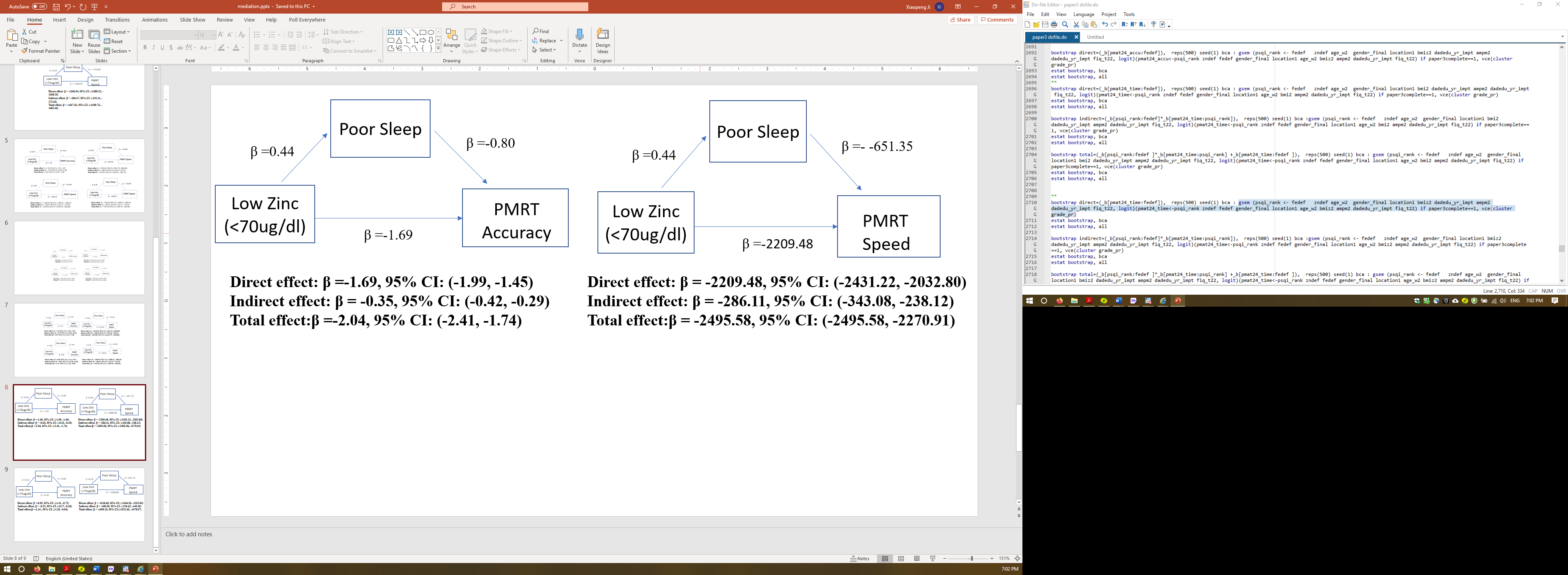 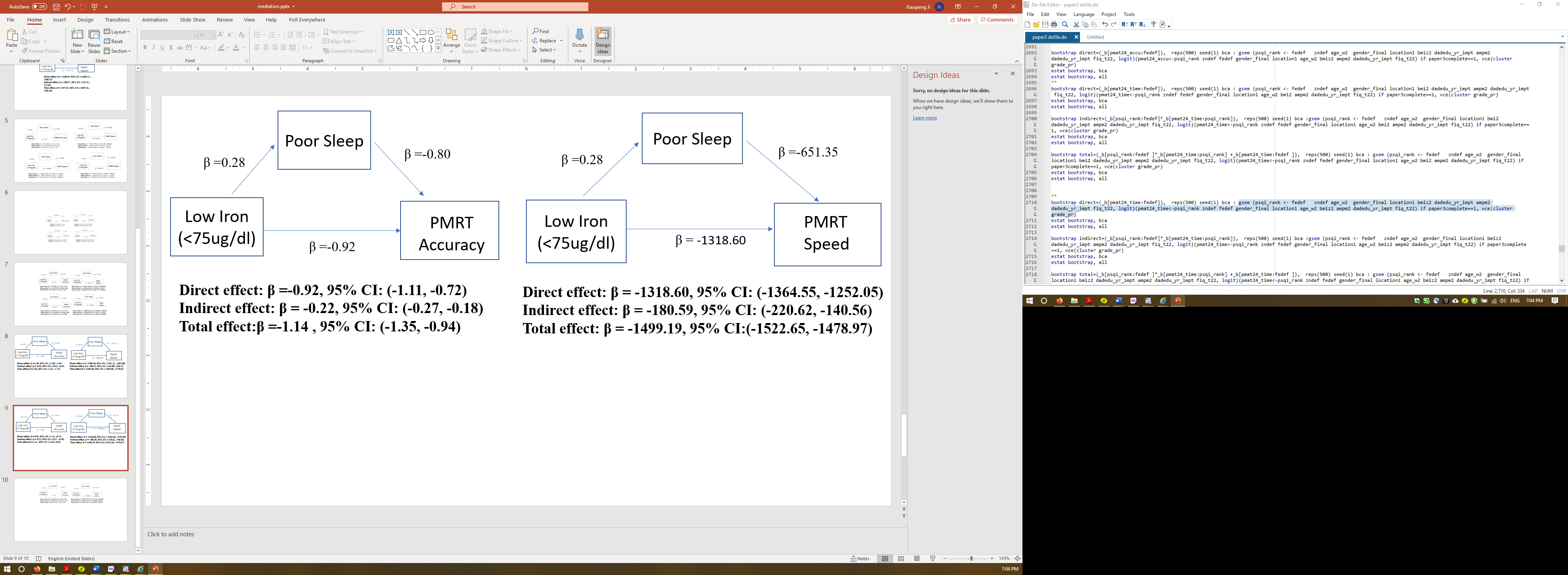 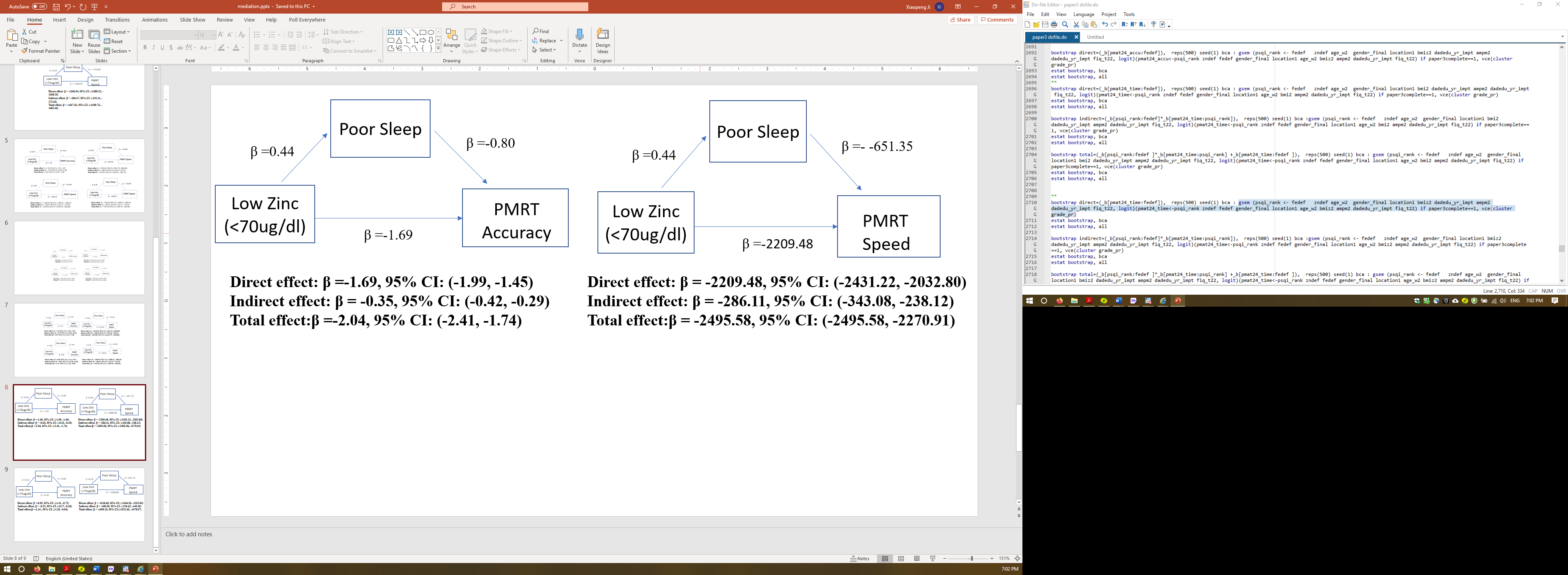 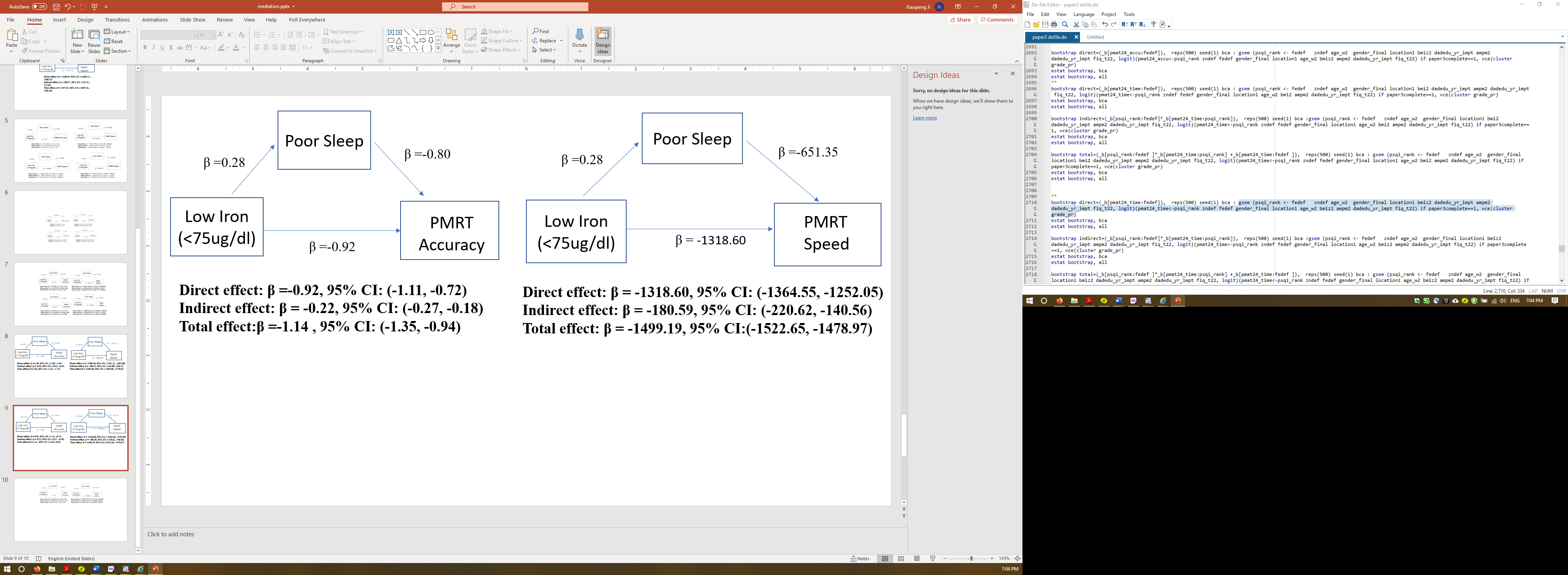 Figure 1 Direct and Indirect Effect of Low Zinc and Low Iron on Nonverbal Reasoning (GSEM)Note. *Indirect effect was through sleep quality; PMRT=Penn Matrix Reasoning Test; GSEM=generalized structural equation modeling; 95% CI: bias-corrected accelerated (BCa) confidence interval from 5000 bootstrap samples.